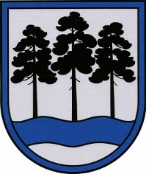 OGRES  NOVADA  PAŠVALDĪBAReģ.Nr.90000024455, Brīvības iela 33, Ogre, Ogres nov., LV-5001tālrunis 65071160, e-pasts: ogredome@ogresnovads.lv, www.ogresnovads.lv PAŠVALDĪBAS DOMES ĀRKĀRTAS SĒDES PROTOKOLA IZRAKSTS34.Par dalības saglabāšanu biedrībā “Vidzemes tūrisma asociācija”Saskaņā ar Pašvaldību likuma Pārejas noteikumu 10.punktu pašvaldības līdz 2023.gada 30.jūnijam likvidē to izveidotās biedrības un nodibinājumus, kas neatbilst šā likuma 79.pantā noteiktajam, vai izbeidz savu dalību šādās biedrībās un nodibinājumos. Pašvaldību likuma 79.panta pirmajā daļā ir noteikts, ka pašvaldības var dibināt kopīgas biedrības un nodibinājumus pašvaldību kopīgu interešu īstenošanai. Ja biedrība neatbilst Pašvaldību likuma 79.panta pirmās daļas prasībām, saskaņā ar minētā panta trešo daļu, dome var lemt par pašvaldības dalību biedrībā, ja pašvaldības dalību biedrībā paredz starptautiskie normatīvie akti, likums vai Ministru kabineta noteikumi vai pašvaldības dalība ir nepieciešama sabiedrības virzītas vietējās attīstības īstenošanai. Ogres novada pašvaldība un Andreja Pumpura Lielvārdes muzejs ir biedrības “Vidzemes tūrisma asociācija” (turpmāk – Biedrība), reģ. Nr. 40008031761, juridiskā adrese: Pils laukums 1, Cēsis, Cēsu nov., LV-4101, biedri.Biedrības mērķis ir veicināt tūrisma attīstībai labvēlīgu vidi un sekmēt ilgtspējīgas tūrisma nozares attīstību Vidzemē; identificēt, attīstīt un veidot tūrisma produktus un tūrisma infrastruktūru; veicināt tūrisma izglītības, papildizglītības un pētniecības attīstību Vidzemē; veikt Vidzemes tūrisma mārketinga aktivitātes vietējā un starptautiskā tirgū; pārstāvēt biedru intereses valsts, pašvaldību iestādēs un nevalstiskajās organizācijās, kā arī ārvalstu institūcijās; sekmēt ar tūrismu saistītās uzņēmējdarbības aktivizēšanos Vidzemē; sekmēt ar tūrismu saistīto uzņēmumu sadarbību; sekmēt jaunu darba vietu rašanos; panākt investīciju piesaistīšanu tūrisma nozares attīstībai Vidzemē; izglītot ar tūrismu saistīto uzņēmumu un organizāciju vadītājus un darbiniekus; sadarboties ar valsts un pašvaldību institūcijām, tūrisma firmām u.c. organizācijām; piedalīties tūrisma nozares standartu, klasifikācijas un sertifikācijas ieviešanas un izstrādāšanas procesos; sekmēt tūrisma informācijas apmaiņu, apkopošanu, izplatīšanu un vienotas tūrisma informācijas datu bāzes veidošanu.Saskaņā ar Pašvaldību likuma 79.panta trešo daļu priekšnosacījumi dalības izvērtēšanai:Dalības pamatā jābūt vietējās sabiedrības iniciatīvai;Biedrība/ nodibinājums veicina Ogres novada teritorijas attīstību;Apstākļu kopums, ka tieši un tikai ar biedrību/ nodibinājumu kā organizācijas formu ir iespējams veikt tās funkcijas un mērķus, kas konkrētajā gadījumā ir noteikti.Biedrības dalības pamatā ir vietējās sabiedrības iniciatīva, kā arī Biedrība veicina Ogres novada teritorijas attīstību. Ogres novada pašvaldība realizē kopīgus projektus ar citām pašvaldībām, piemēram, Militārā mantojuma, Dārza Pērļu, Latvijas marķēto velo maršrutu un zaļo ceļu u.c. projektus, kas popularizē tematiskos piedāvājumus nacionālā un starptautiskā līmenī. Asociācija realizē LEADER projektus, kuri tiek izstrādāti, nodrošinot sabiedrības iesaisti, kā arī piesaista investīcijas tūrisma nozares attīstībai.  Dalība nodrošina iespēju piedalīties dažādos projektos, kuros tiek iesaistīti tikai Biedrības biedri.Ņemot vērā augstāk minēto un pamatojoties uz Pašvaldību likuma 10.panta pirmās daļas 9. punktu, 79.panta trešo un ceturto daļu, balsojot: ar 14 balsīm "Par" (Andris Krauja, Artūrs Mangulis, Atvars Lakstīgala, Daiga Brante, Dainis Širovs, Dzirkstīte Žindiga, Egils Helmanis, Gints Sīviņš, Ilmārs Zemnieks, Indulis Trapiņš, Jānis Iklāvs, Jānis Siliņš, Raivis Ūzuls, Valentīns Špēlis), "Pret" – nav, "Atturas" – nav, Ogres novada pašvaldības dome NOLEMJ:Izbeigt Andreja Pumpura Lielvārdes muzeja dalību biedrībā “Vidzemes tūrisma asociācija”, reģ. Nr. 40008031761, ar 2024.gada 1.janvāri.Saglabāt Ogres novada pašvaldības dalību biedrībā “Vidzemes tūrisma asociācija”, reģ. Nr. 40008031761.Pilnvarot Ogres novada pašvaldības Centrālās administrācijas Attīstības un plānošanas nodaļas vadītāju Aiju Romanovsku un Tūrisma plānošanas un attīstības nodaļas vadītāja p.i. Baibu Začu pārstāvēt Ogres novada pašvaldības kā biedra intereses 2023.gadā biedrībā – sabiedrības virzītas vietējās attīstības īstenošanai.Uzdot Ogres novada pašvaldības Centrālās administrācijas Kancelejai informēt biedrību “Vidzemes tūrisma asociācija” par šo lēmumu, ievērojot Biedrību un nodibinājumu likumā un biedrības statūtos noteikto kārtību.Kontroli par lēmuma izpildi uzdot pašvaldības izpilddirektoram.(Sēdes vadītāja,domes priekšsēdētāja E.Helmaņa paraksts)Ogrē, Brīvības ielā 33                   Nr.10 2023. gada 29. jūnijā